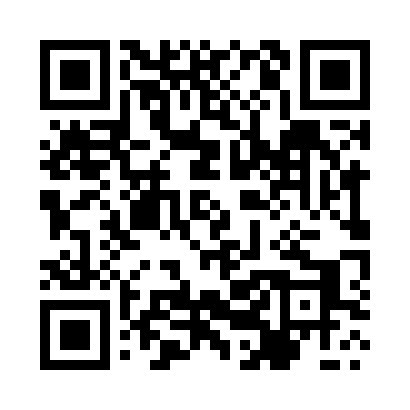 Prayer times for Podwojponie, PolandWed 1 May 2024 - Fri 31 May 2024High Latitude Method: Angle Based RulePrayer Calculation Method: Muslim World LeagueAsar Calculation Method: HanafiPrayer times provided by https://www.salahtimes.comDateDayFajrSunriseDhuhrAsrMaghribIsha1Wed2:114:4912:255:358:0110:312Thu2:104:4712:245:368:0310:313Fri2:094:4512:245:378:0510:324Sat2:084:4312:245:388:0710:335Sun2:074:4112:245:398:0810:346Mon2:064:3912:245:418:1010:347Tue2:064:3712:245:428:1210:358Wed2:054:3512:245:438:1410:369Thu2:044:3312:245:448:1610:3710Fri2:034:3112:245:458:1710:3711Sat2:024:3012:245:468:1910:3812Sun2:024:2812:245:478:2110:3913Mon2:014:2612:245:488:2310:4014Tue2:004:2412:245:498:2410:4015Wed2:004:2312:245:508:2610:4116Thu1:594:2112:245:518:2810:4217Fri1:584:1912:245:528:2910:4318Sat1:584:1812:245:538:3110:4319Sun1:574:1612:245:548:3310:4420Mon1:574:1512:245:558:3410:4521Tue1:564:1312:245:568:3610:4522Wed1:554:1212:245:568:3710:4623Thu1:554:1012:245:578:3910:4724Fri1:544:0912:245:588:4010:4825Sat1:544:0812:255:598:4210:4826Sun1:544:0712:256:008:4310:4927Mon1:534:0512:256:018:4510:5028Tue1:534:0412:256:028:4610:5029Wed1:524:0312:256:028:4810:5130Thu1:524:0212:256:038:4910:5231Fri1:524:0112:256:048:5010:52